Урок закрепления знаний 1 класс«Числа от 1 до 10»Цель: закрепить изученное о числах от 1 до 10.Задачи:Образовательная: закреплять умения считать, сравнивать, составлять равенства/неравенства, решать задачи.Развивающая: развивать устный счет, вычислительные навыки, речь, память, внимательность, умение оценить себя и товарища. Воспитательная: воспитывать интерес к изучению математики, уважительное отношение к товарищам, трудолюбие и доброжелательность.Ход урокаОрганизационный момент.Начинаем ровно в срок Наш любимейший урок. Дружно за руки возьмёмся И друг другу улыбнёмся. Пусть сегодня для нас всех На урок придёт успех! Присаживайтесь. Внимание!Проверь, дружок,Готов ли ты начать урок?Всё ль на месте?Всё ль в порядке?Книжки ручки и тетрадки?Все ли правильно сидят?Все ль внимательно глядят?Все расселись по местам? Никому не тесно?По секрету скажу вам: “Будет интересно!”ЦелеполаганиеРебята, скажите, что вы уже умеете выполнять на уроках математики? (складывать и вычитать в пределах 10, сравнивать числа, решать задачи, чертить отрезки, распознавать геометрические фигуры). Конечно! Верно. Сегодня все эти знания нам понадобятся на уроке. Какую цель можем поставить на уроке? (повторить все, что знаем) Сегодня к нам за помощью обратился Незнайка. Он прислал нам небольшое письмо, давайте прочтем его!  Дорогой друг, я заблудился в космосе. Помоги мне вернуться на землю. Нам нужно выстроить маршрут для Незнайки, чтобы он смог вернуться на Землю. Для этого нам нужно открыть некоторые планеты, по которым Незнайка доберется домой на ракете. На каждой планете вас ждет задание, которое нужно выполнить. Только тогда мы сможем открыть планету и помочь Незнайке. Вы готовы? Замечательно.Тогда предлагаю для начала размяться. Найдите веер цифр глазами на вашем столе, сейчас мы с ними будем работать. Если веер один на столе, то работаете в паре. Слушайте внимательно.- Какое число следует за числом 5? (6)- Какое число предшествует числу 3? (2)-Какое число меньше 4 на 1? (3)- Покажите соседей числа 8. (7 и 9)Молодцы. Теперь то вы готовы отправится на 1-ую планету и выполнить 1-ое задание. 1-ая планетаПеред каждым из вас лежит карточка, которая поможет нам в работе. Что вы видите рядом с планетой? (числовой ряд), но что в нем есть? (пропуски). Вставьте пропуски ручкой. Даю вам 20 секунд. Проверка по эталону: кто считает, что на доске выполнено верно – поднимите руку. Молодцы. На доске верно вставлены числа. Поднимите зеленый смайлик – если у вас получилось также; красный смайлик – если допустили ошибку (исправьте ее).  Вы справились с заданием на 1-ой планете. Теперь она открыта. Поднимите руку, кто готов двигаться дальше?2-ая планетаНа карточке под следующей планетой вы видите ряд чисел - 5, 3, 9, 4, 8. Из них нужно составить 2 равенства и 2 неравенства. Что такое равенство и неравенство? Составляем. Я даю вам ровно одну минуту. Хорошо. Для проверки предлагаю вам обменяться карточками с соседом по парте. И проверить, верно ли он выполнил. Если ученик выполнил верно – поставьте смайлик улыбку, а если допустил ошибку – то грусть. Обменяйтесь обратно.Поднимите зеленый смайлик – если у вас получилось составить все без ошибок; красный смайлик – если допустили ошибку (исправьте ее). Молодцы! Все активно работали и справились со 2-ым заданием. Открыли 2-ую планету. 3-ья планетаПредлагаю отправится дальше.Отложите карточки в сторону, работаем на доске. Перед вами задание с 3-ей планеты. Вам нужно найти примеры, результат которых равен 6, 7, 8, 9. Сначала найдем примеры,  результат которых равен 6. Теперь 7… и т.д.Вы справились с заданием и открыли 3-ью планету, молодцы!  ФизминуткаУстали? А вот ракете, на которой мы передвигаемся, нужно подзаправится. Поднимитесь со своих мест и повторяйте.Теперь ракета заправлена, вы отдохнули и готовы помогать Незнайке дальше!4-ая планета4-ая планета требует внимательности, а еще тетрадку. Откройте запишите число. Посмотрите на карточку, что вы видите под последней планетой? (задача) Внимательно прослушайте её. Ночью Костя увидел 5 ярких звезд на небе, а Коля на 2 звезды больше. Сколько звезд увидел Коля?Из чего состоит задача (условие и вопрос). О чем говорится в данной задаче? (о звездах) Прочитайте еще раз самостоятельно и простым карандашом подчеркните в задаче только условие задачи. А вопрос задачи обведите карандашом. Зачитайте условие, а теперь вопрос. Хорошо! Чтобы не ошибиться в выборе действия, составим рисунок и краткую запись к задаче. Как составим рисунок? (5 кругов, столько же и на 2 больше). Сделали рисунок в тетради. Молодцы. Что нужно сделать дальше? (краткую запись) Какие опорные слова нам помогут в краткой записи (Костя и Коля). Запишите. Сколько звезд увидел Костя? (5 з.), а Коля (?, на 2 з. больше). Записали.  Теперь нам легче выбрать знак действия для решения задачи. Еще раз прочитайте условие задачи. Нам нужно складывать или вычитать? (складывать) потому что слово больше нам говорит о знаке. Запишите выражение самостоятельно. Сколько получилось звезд? (7 з.) Не забудьте в скобочках указать з. И в конце задачи не хватает чего? (ответа) Запишите самостоятельно. Поднимите зеленый смайлик – если у вас получилось 7 звезд, красный – если допустили ошибку (исправьте ее) 4-ая планета открыта!Подведение итоговИ эта планета Земля. Это значит, что Незнайка прибыл домой. Незнайка благодарит нас за помощь. Скажите, а с какими числами мы сегодня работали? (до 10) Верно, мы закрепляли знания по разделу «Числа от 1 до 10».В конце карточек у вас есть звезды. Оцените себя на уроке. Если вам понравился урок и вы работали активно – закрасьте все звезды. Если были трудности, но готовы с ними справляться – 3 звезды. Если вам не понравился урок и было много ошибок –закрасьте 1 звезду. Спасибо вам за урок!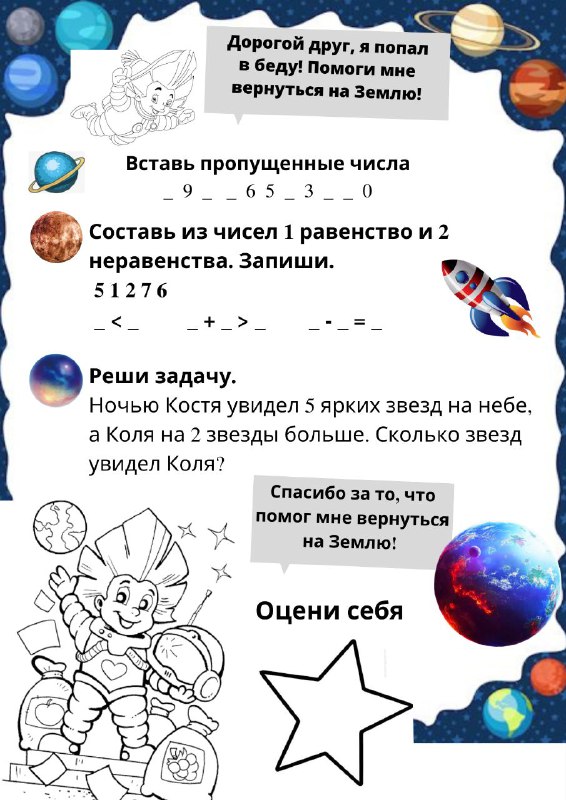 